Про продовження строку дії воєнного стану в Україні{Указ затверджено Законом № 3057-IX від 02.05.2023}У зв'язку з триваючою широкомасштабною збройною агресією Російської Федерації проти України, на підставі пропозиції Ради національної безпеки і оборони України, відповідно до пункту 20 частини першої статті 106 Конституції України, Закону України "Про правовий режим воєнного стану" постановляю:1. Внести до Указу Президента України від 24 лютого 2022 року № 64/2022 "Про введення воєнного стану в Україні", затвердженого Законом України від 24 лютого 2022 року № 2102-IX (зі змінами, внесеними Указом від 14 березня 2022 року № 133/2022, затвердженим Законом України від 15 березня 2022 року № 2119-IX, Указом від 18 квітня 2022 року № 259/2022, затвердженим Законом України від 21 квітня 2022 року № 2212-IX, Указом від 17 травня 2022 року № 341/2022, затвердженим Законом України від 22 травня 2022 року № 2263-IX, Указом від 12 серпня 2022 року № 573/2022, затвердженим Законом України від 15 серпня 2022 року № 2500-IX, Указом від 7 листопада 2022 року № 757/2022, затвердженим Законом України від 16 листопада 2022 року № 2738-IX, та Указом від 6 лютого 2023 року № 58/2023, затвердженим Законом України від 7 лютого 2023 року № 2915-IX), такі зміни:1) на часткову зміну статті 1 продовжити строк дії воєнного стану в Україні з 05 години 30 хвилин 20 травня 2023 року строком на 90 діб;2) статтю 2 викласти у такій редакції:"2. Військовому командуванню разом з військовими адміністраціями, органами виконавчої влади, правоохоронними органами та за участю органів місцевого самоврядування запроваджувати і здійснювати передбачені Законом України "Про правовий режим воєнного стану" заходи правового режиму воєнного стану, реалізовувати повноваження, необхідні для відвернення загрози, відсічі збройної агресії та забезпечення національної безпеки, усунення загрози небезпеки державній незалежності України, її територіальній цілісності".2. Міністерству закордонних справ України забезпечити інформування в установленому порядку Генерального секретаря ООН та офіційних осіб іноземних держав про продовження строку дії воєнного стану в Україні, про обмеження прав і свобод людини і громадянина, що є відхиленням від зобов'язань за Міжнародним пактом про громадянські та політичні права, та про межу цих відхилень і причини прийняття такого рішення.3. Цей Указ набирає чинності одночасно з набранням чинності Законом України "Про затвердження Указу Президента України "Про продовження строку дії воєнного стану в Україні".Публікації документаГолос України від 19.05.2023 — № 100Урядовий кур'єр від 20.05.2023 — № 101Офіційний вісник України від 02.06.2023 — 2023 р., № 52, стор. 13, стаття 2894, код акта 118471/2023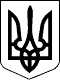 Указ 
Президента УкраїниПрезидент УкраїниВ. ЗЕЛЕНСЬКИЙм. Київ 
1 травня 2023 року 
№ 254/2023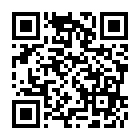 Про продовження строку дії воєнного стану в Україні
Указ Президента України від 01.05.2023 № 254/2023
Затвердження від 19.05.2023, підстава — 3057-IX
Постійна адреса:
https://zakon.rada.gov.ua/go/254/2023Законодавство України
станом на 29.06.2023
чинний
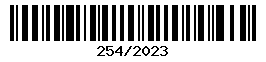 